							Toruń, 23 maja 2024 roku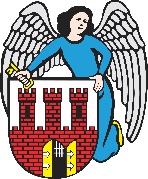     Radny Miasta Torunia        Piotr Lenkiewicz								Sz. Pan								Paweł Gulewski								Prezydent Miasta ToruniaWNIOSEKPowołując się na § 18.1 Regulaminu Rady Miasta Torunia zwracam się do Pana Prezydenta z wnioskiem:- o stałe przestawienie na pojemniki do segregacji śmieci przy ul. SzymanowskiegoUZASADNIENIEProblem, który zdawało się, że został rozwiązany w roku biegłym powraca i staje się coraz bardziej uciążliwy dla mieszkańców. Widać to na załączonej dokumentacji, w której śmietniki wielkogabarytowe znajdują się na chodniku, utrudniając przejście pieszym.Wskazana lokalizacja nie jest faktycznym miejscem przeznaczonym dla śmietników – jest to problem powracający ponieważ nie dość, że niszczy estetykę osiedla, to właśnie stanowi fizyczne utrudnienia dla pieszych.Rozwiązaniem może być fizyczna blokada w formie płotków, czy ogrodzenia, które uniemożliwi przesuwanie kontenerów. Jednocześnie proszę o informację, na czyim gruncie znajduje się przedmiotowa zabudowa śmietników.                                                                        /-/ Piotr Lenkiewicz										Radny Miasta ToruniaZał.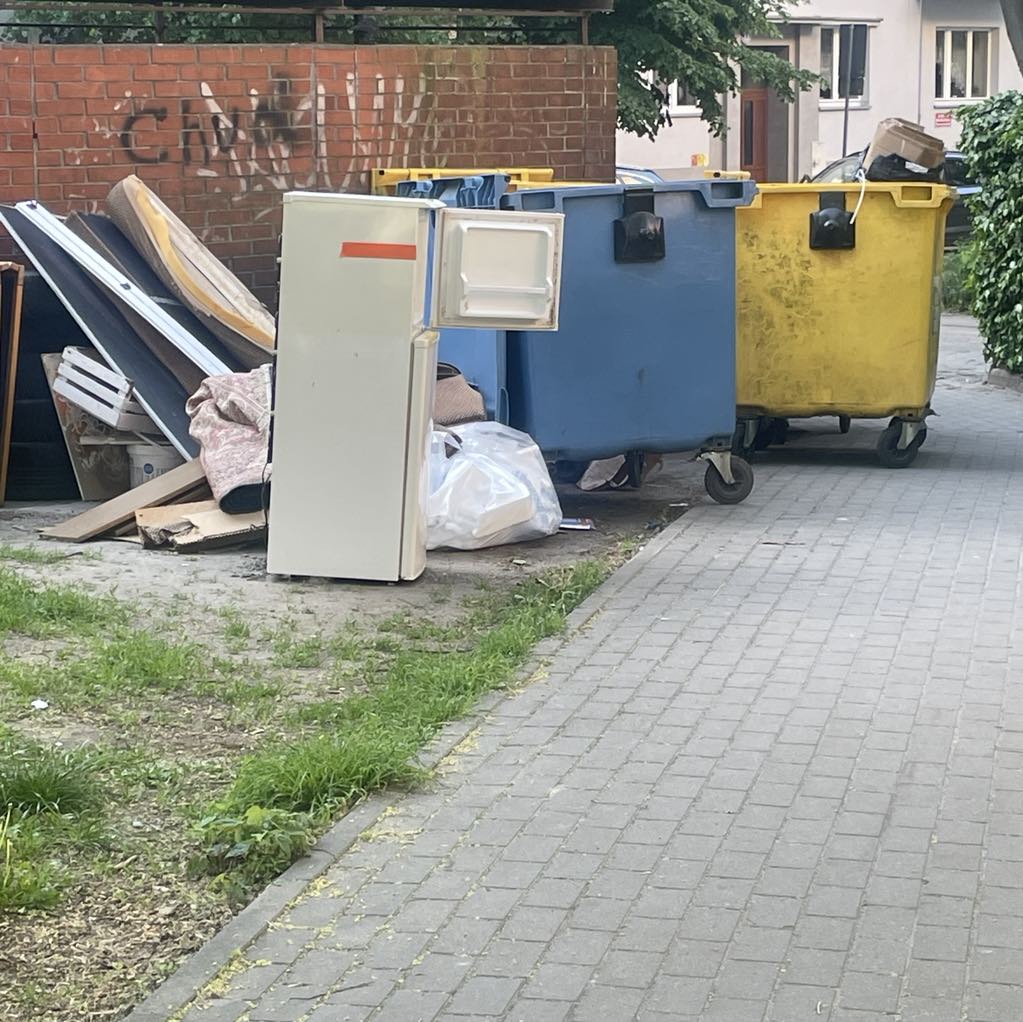 